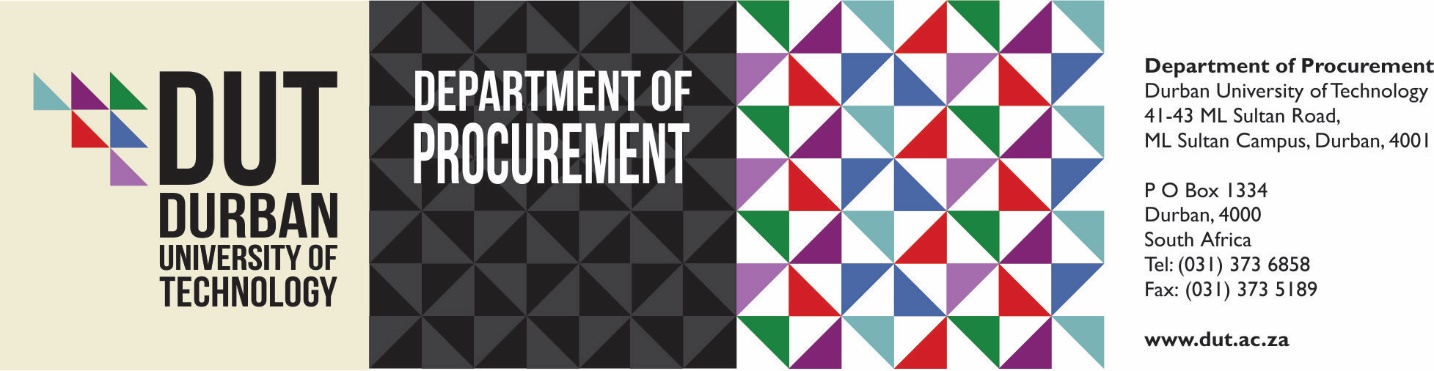 REQUEST FOR QUOTATION SUPPLIER NAME : ......................................................................................    DATE : ......................................CO. REG. NO. : ...................................................   VAT NUMBER : .. ...............................................................ADDRESS : .............................................................................................................................................................................................................................................................................................................................................Suppliers who are interested in supplying the goods as specified hereinafter, and subject to the General and Special conditions of the Durban University of Technology, are requested to complete this set of documents and address it in a sealed envelope marked for Attention : Procurement and Materials Manager. Envelopes are to be dropped off same in the PROCUREMENT DEPARTMENT, located on the Ground Floor, Block A, M.L. Sultan Campus, 41 / 43 M.L. Sultan Road, Durban, 4001 on the specified Closing time and date.  Please note that no faxed/emailed quotations will be accepted.I/We hereby quote for the supply of the hereinafter item/s in terms of the SAID description, Specification, Terms and Conditions set herein.  The variations are stated where the item offered does not comply with specifications as per original tender.RUBBER STAMP...........................................		...................................................		......................................SIGNATURE				CAPACITY 				DATE____________________________________________________________________________________________	OFFICIAL   USE DEPARTMENT                     :   PROCUREMENT			CLOSED QUOTE NO.  	CONTACT PERSON    	:   Ernest Sivuyile Dlali			Tel: +27 31 3735461								Email: ernestd@dut.ac.zaCLOSING DATE	 	:  10-05-2018				CLOSING TIME    	:   10AMSUBMIT DUPLICATE COPY OF QUOTATIONAll NEW service providers are requested to submit the following compulsory documents:ORIf you are a current service provider to DUT kindly, provide the following:SPECIFICATIONS:The Tax clearance certificate together with unique pin must be submitted. Upon evaluation should the service providers tax clearance status printed from the online portal not be in order at close of the RFQ this will lead to the invalidation of the RFQCertified valid BBBEE certificate (Sanas or IRBA or sworn affidavit)Certified and Valid Entity Registration DocumentsVAT registration:Your company must be registered for vat in order to tenderVat number must be stipulated on the Original Tax clearance certificateCompany Profile Three x letters of references from customers rating your service DUT database number The Tax clearance certificate together with unique pin must be submitted. Upon evaluation should the service providers tax clearance status printed from the online portal not be in order at close of the RFQ this will lead to the invalidation of the RFQCertified valid BBBEE certificate (Sanas or IRBA or sworn affidavit)Quantity: 53On both optionsLAPTOPS - 15.6"  Non-Touch Quantity: 53On both optionsLAPTOPS - 15.6"  Non-Touch Option 1 - Standard User (Laptop)PartDescriptionBrandHP/LENOVOProcessorMin-Intel Core i5-7300U Processor (3M Cache, up to 3.5 GHz) with vProChipsetIntel vPro chipset enabled motherboard Display and GraphicsMin 15" LED backlit FHD integrated graphics (1920x1080)WebcamIntegrated  720p HD Memory8 GB DDR4 - 2133MHz SODIMM  (2x4096 MB)Storage500 GB  SATAWireless TechnologyIntegrated Bluetooth 4.0, Wi-Fi 802.11b/g/n/acIntegrated WWAN - LTE 4g TechnologyKeyboardBacklitNetwork InterfaceGigabit  EthernetOperating SystemWindows 10 Home Imaging DUT Image to be copied on each laptopWarranty3 year NBD On-Site-WarrantyOption 2 - Power user  (Laptop)PartDescriptionBrandHP/LENOVOProcessorMin Intel Core i7-7600U Processor (4M Cache, up to 3.9 GHz) with vProChipsetIntel vPro chipset enabled motherboard DisplayMin 15" LED backlit FHD integrated graphics (1920x1080)CameraIntegrated  720p HD Memory8 GB DDR4 - 2133MHz SODIMM (2x4096 MB)Storage1TB SATAWireless TechnologyIntegrated Bluetooth 4.0, Wi-Fi 802.11b/g/n/acIntegrated WWAN - LTE 4g TechnologyKeyboardBacklitNetwork InterfaceGigabit  EthernetOperating SystemWindows 10 Home Imaging DUT Image to be copied on each laptopWarranty3 year NBD On-Site-Warranty        Optional Extra -Carry case/BackpackDefcon - combination cable lock for notebooksNOTE:      The IT Support Services department must be contacted prior to the official placing of the order.  NOTE:      The IT Support Services department must be contacted prior to the official placing of the order.  NOTE:      The IT Support Services department must be contacted prior to the official placing of the order.  NOTE:      The IT Support Services department must be contacted prior to the official placing of the order.  NOTE:      The IT Support Services department must be contacted prior to the official placing of the order.                    This is to ensure that the the correct equipment is selected and supplied for the intended application.                  This is to ensure that the the correct equipment is selected and supplied for the intended application.                  This is to ensure that the the correct equipment is selected and supplied for the intended application.                  This is to ensure that the the correct equipment is selected and supplied for the intended application.                  This is to ensure that the the correct equipment is selected and supplied for the intended application.